Byehlov Serhiy SaitovichExperience:Documents and further information:Well english, experience of el.works, MAN ME-C Electronic operation course passed.Position applied for: ETODate of birth: 13.02.1986 (age: 31)Citizenship: UkraineResidence permit in Ukraine: YesCountry of residence: UkraineCity of residence: ZaporizhiaPermanent address: Chumachenko 45/67Contact Tel. No: +38 (097) 361-77-71E-Mail: beglovss@mail.ruSkype: byehlov.serhiyU.S. visa: NoE.U. visa: NoUkrainian biometric international passport: Not specifiedDate available from: 25.05.2017English knowledge: ExcellentMinimum salary: 6000 $ per month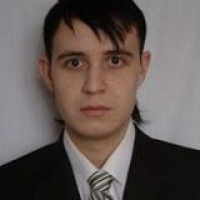 PositionFrom / ToVessel nameVessel typeDWTMEBHPFlagShipownerCrewingETO17.11.2016-17.03.2017MOL GRANDEURContainer Ship-BSM&mdash;ETO29.05.2016-02.09.2016MOL GLOBEContainer Ship-BSM&mdash;ETO14.02.2016-21.05.2016Catharina SchulteContainer Ship-BSM&mdash;ETO16.08.2013-17.01.2014Container Ship-&mdash;Electrician17.12.2012-18.06.2013Aggeliki PContainer Ship-LiberiaEurobulkEurobulk13.06.2012-15.10.2012EM AthensContainer Ship-Marshall Islandseurobulkeurobulk25.10.2011-12.03.2012EM AndrosContainer Ship-Liberia Monroviaeurobulkeurobulk30.04.2011-09.08.2011JollyContainer Ship-Majuroeurobulkeurobulk10.08.2010-14.02.2011JollyContainer Ship-Majuroeurobulkeurobulk21.12.2009-13.05.2010MondenaContainer Ship-Antigua and BarbudaSchiffahrtskontor tom Worden GmbHNautilus Nikolaev25.06.2009-16.10.2009Manx EagleContainer Ship-Antigua and BarbudaPaarl shipping company LTDNautilus Nikolaev17.02.2009-02.05.2009Sea prideBulk Carrier-MaltaHellenic star&mdash;22.07.2008-05.12.2008JollyContainer Ship-MajuroeurobulkeurobulkElectrician27.03.2006-28.04.2006MOL ConfidenceContainer Ship-CyprusDanaosDanaosElectrician25.11.2005-26.03.2006APL ScotlandContainer Ship-SingapDanaosDanaosElectrician17.06.2005-01.10.2005Eagle ExpressContainer Ship60000B&W20000SingapDanaosDanaos